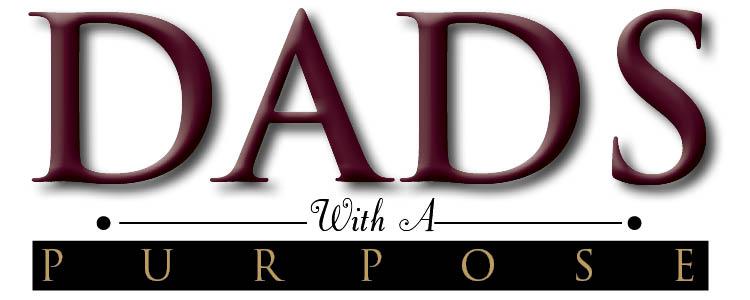 APPLICATION FOR DADS WITH A PURPOSE SOBER LIVING HOUSE Personal Information:Name: ______________________________ DOB: ____________Today’s Date: ____________ Address: ______________________________________________________________________ Phone: ____________________________________ Email: _____________________________ SSN:____________________  Marital Status:____________Emergency Contact Name: ____________________ Relationship: ________________________ Address: ___________________________________ Phone: ____________________________ In the past 30 days where have you been living most of the time? ______________________________________________________________________________Referral Source: ________________________________________________________________Do you have any physical health issues and/or concerns?  Y or NIf yes, please describe. Are you being treated for these issues by medical professional? ______________________________________________________________________________Do you have any mental health issues and/or concerns?     Y or NIf yes, please describe. Are you being treated for these issues by medical professional? ______________________________________________________________________________Do you have a Primary Care Physician?  Y or NAre you taking any medication at this time?   Y or NIf yes, please provide list below: Name                    Frequency               Dose     Name                    Frequency               Dose 1.___________________________________   4.__________________________________ 2.___________________________________   5.__________________________________   3.___________________________________   6.__________________________________When was the date of you last physical? _________________________________________When was date of your last TB Test? ___________________________________________*Both of these items will need to be completed with proof of documentation prior to becoming a resident in DWP home.Do you have children?  Y or NIf yes, number of children, ages and location? ____________________________________________________________________________________________________________________________________________________________Treatment History:Prior treatment involvement?   Y or NIf yes, where and dates of attendance. Did you graduate successfully? __________________________________________________________________________________________________________________________________________________________________________________________________________________________________________Are you currently abstinent of all mind altering substances?   Y or NIf yes, how much recovery time do you have? ______________________________________________________________________________Date of last use alcohol:____________________  Date of last use Drug:_____________________________Education/Employment:What is the highest level of education you have finished? (High school graduate, vocational degree, some college, college graduate)  _____________________________________________Are you currently employed?   Y or NIf yes, where and how many hours per week? ______________________________________________________________________________Are you currently enrolled in school or job training program? ______________________________________________________________________________Work Experience/Plan: ______________________________________________________________________________Are you on disability:  Y or NIf on disability how long have you been on disability:_______________ Legal StatusPlease provide brief criminal history to include arrests, convictions, jail and/or prison time. __________________________________________________________________________________________________________________________________________________________________________________________________________________________________________ Do you currently have any outstanding warrants?  Y or NAre you currently on probation or parole?   Y or NHave you ever been convicted of a felony?    Y or NProbation/Parole officer name:_________________________ Number:_________________________ District:____________________If yes, please provide date, charges, and any other information you think would be important for us to know. ____________________________________________________________________________________________________________________________________________________________Have you ever been arrested and/or convicted of any violent and/or sexual crimes?   Y or N*DWP Sober Living House is unable to accommodate residents with sexual offenses.Do you have a vehicle?   Y or NIf yes, do you have a valid driver’s license and insurance? ______________________________Short Bio and Recovery GoalsTell us a little bit about you.  (Likes, Dislikes, Hobbies, Interests, etc.) ________________________________________________________________________________________________________________________________________________________________________________________________________________________________________________________________________________________________________________________  Provide a list of three goals you want to accomplish on your recovery journey? ________________________________________________________________________________________________________________________________________________________________________________________________________________________________________________________________________________________________________________________ How will living in the Dad’s with a Purpose Sober Living House will help you reach those goals? ________________________________________________________________________________________________________________________________________________________________________________________________________________________________________________________________________________________________________________________What barriers might interfere with your desire and ability to maintain a substance and alcohol free lifestyle?  What qualities do you possess that will help you manage difficult situations?________________________________________________________________________________________________________________________________________________________________________________________________________________________________________________________________________________________________________________________Why should you be selected to reside in the DWP Sober Living House? __________________________________________________________________________________________________________________________________________________________________________________________________________________________________________Is there anything else you would like us to know?  ________________________________________________________________________________________________________________________________________________________________________________________________________________________________________________________________________________________________________________________Verification In order to process your application, it requires us to confirm that the information you provided is accurate.  Who can we call to verify this application? (Circle one) Parole/Probation - Public Defender - Attorney - Case Manager - CO - Pretrial - Vet Rep – OtherName____________________________________ Fax (____) __________________________ Phone # _________________________ Email: _______________________________________ Did you read the house rules and financial obligations?   Y or NAre you clear on what is expected of you?   Y or NI, _____________________________ authorize Dad’s with a Purpose Sober Living Home to share information included in this application with relevant legal and medical agencies to confirm the information I provided on this application to be accurate. I attest that the information I provided is true to the best of my ability.  Client Name (Print):    _______________________________               Date:  _______________ Client Signature:   ___________________________________              Date:  _______________DAD’S WITH A PURPOSE HOUSE RULESResidents must obtain employment within two weeks of move in date.There is a ZERO tolerance for drug and/or alcohol use.No tobacco in the house including SMOKING, VAPING,  and CHEWING.  There is a designated smoking area outside and it is expected to be kept clean.Curfew will be 10:00 p.m. on weekdays and 11:00 p.m. on weekends.Residents must attend four AA and/or NA meetings per week. Church service or bible study may count as one meeting with prior approval.  Guests are allowed ONLY in main area of the house.Visiting hours for guests end one hour before curfew.Children may stay overnight with approval from liasion. (3 days/week) Depending availabilityRandom urinalysis screenings will be administered by DWP-TSL.  Releases of information for Houseman and Liaison will be required to ensure the continuity of care.Residents must follow continuing care plan established with DWP-TSL.Residents must have list of resources available for any assistance they may need.Residents are assigned weekly chores and it is an expectation to clean up after one’s self daily.Arrest and/or incarceration will void contract.Any physical altercation will void contract.NO STEALING.  This would include taking others food or belongings.Only Houseman can change thermostat.No sexual offenders allowed.Residents can furlough after 30 days 2nights/week with prior approval from liaison and 48 hour notice.Residents on disability must volunteer or do community service minimum 30 hours/week must get approval from liaison.Residents are expected to get a sponsor and work a 12 step program.30 day RulesResidents in first 30 days are on a probationary period and are subject to following rulesCurfew is 9 p.m.No furloughs.Residents must attend meetings mandatory minimum number of meetings with pre-approved persons.Residents probationary period after 30 days if current of rent and fulfilling all obligations previously outlined.DWP FINANCIAL OBLIGATIONSHouse deposit of $150.00 will be required upon moving in.Each resident will be billed for rent and is expected to be paid on time.               $100.00 per week                 $400.00 per month There are no prorated rent amounts.  If you move in mid-week you will not be charged rent until the start of the next week.House deposit refunds will be given back within two week notice of moving.There will be no house deposit refund if it was paid by DWP-TSL.I, __________________________________, acknowledge that I have read Dad’s with a Purpose Sober Living House rules, as well as and the financial obligations expected of me. I am agreeable to abiding by these rules and financial guidelines provided if I become a resident of the house.Printed Name                                          Signature                                                           Date Witness Name (Printed)                          Witness Signature                                             Date 